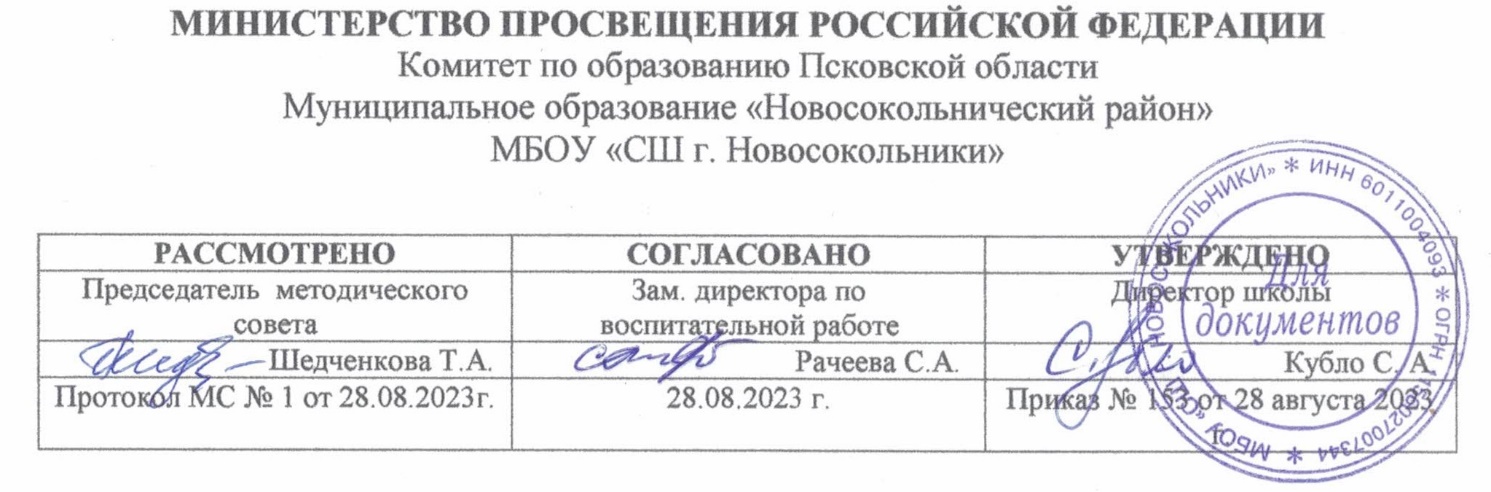 Дополнительная общеобразовательная общеразвивающая программа художественной направленности«Школьный театр»Возраст обучающихся: 7 – 10 летСрок реализации: 1 годАвтор-составитель:                                                         Андреева Тамара Алексеевна,                                                                       педагог дополнительного образованияг. Новосокольники, 2023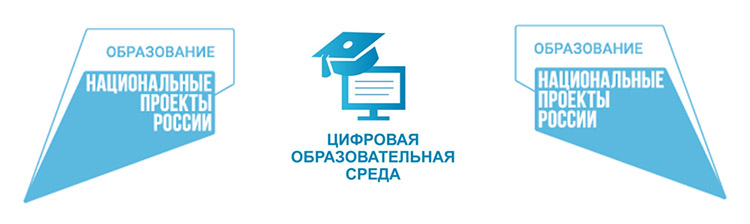 Пояснительная записка.Актуальность программы.       Программа «Школьный театр» обеспечивает удовлетворение потребностей школьников в художественно-эстетическом развитии и направлена на формирование и развитие творческих способностей обучающихся, выявление, развитие и поддержку талантливых детей         Театр вмещает в себя практически все, что помогает развиваться полноценному человеку. Занятия театральным творчеством дисциплинируют, вырабатывают чувство ответственности перед партнерами, зрителями и коллективом, прививают любовь к труду. Данная программа актуальна, так как театр становится способом самовыражения, инструментом решения конфликтов и средством снятия психологического напряжения.          Театрализованные игры играют огромную роль в развитии выразительной стороны речи. В процессе работы над выразительностью реплик, персонажей, собственных высказываний незаметно активизируется словарь ребёнка, совершенствуется звуковая культура его речи, её интонационный строй.         Актуальность программы обусловлена потребностью общества в развитии нравственных, эстетических качеств личности человека. Театральная деятельность  влияет на  формирование социально активной творческой личности, способной понимать общечеловеческие ценности, гордиться достижениями отечественной культуры и искусства, способной к творческому труду, сочинительству, фантазированию. Программа способствует подъему духовно-нравственной, патриотической культуры и обеспечивает совершенствование процесса развития и воспитания детей.Уровень дополнительной общеобразовательной общеразвивающей программы – базовый. Предусматривает развитие театральных, музыкальных и творческих способностей, овладение техникой сценической речи, основ актёрской игры, ритмопластики, сценических движений посредством включения обучающихся в театральную игровую деятельность на сцене.Адресат программы. Программа предназначена для младших школьников 7-10 лет, интересующихся театральным искусством и актерским мастерством, желающих проявить себя на сцене. Круг их интересов разносторонний: занятия в системе дополнительного образования, внеурочной деятельности активное участие в классных и школьных мероприятиях. Условия набора детей в коллектив: принимаются все желающие. Наполняемость в группах - от 15 человек. Состав группы постоянный, могут быть дети разных возрастов.Объём и срок освоения программы. Программа  рассчитана на 1 учебный год, 36 учебных недель, включая каникулы -144 час.Режим занятий Занятия проводятся 2 раза в неделю по 2 академических часа, с перерывом на 15 минут после каждого 1 часа занятия.  Режим занятий во время дистанционного обучения: еженедельное количество и продолжительность он-лайн занятий / консультаций по группам регулируется требованиями СанПиН, а именно рекомендуемая непрерывная длительность работы, связанной с фиксацией взора непосредственно на экране компьютера, на занятии не должна превышать: для детей 1-2 классов - 20 минут; 3-4 классов - 25 минутФорма обучения – очная (с возможностью  применения дистанционных технологий)Цель обучения: развитие творческих способностей учащихся средствами театрального искусства, удовлетворение потребности детей в театральной деятельности через создание и показ сценической постановки.Задачи: Образовательные развивать интерес к сценическому искусству; развивать зрительное и слуховое внимание, память, чувство ритма,  координацию движения, наблюдательность, находчивость и фантазию, воображение, образное мышление; снимать зажатость и скованность; развивать речевое дыхание и артикуляцию, дикцию; познакомить детей с театральной терминологией;  познакомить детей с видами театрального искусства; познакомить с устройством зрительного зала и сцены;научить детей пользоваться звуковым оборудованием;обучить технике выступления на разноуровневых сценах.Воспитательные развивать умение согласовывать свои действия с другими детьми; воспитывать доброжелательность  в отношениях со сверстниками; формирование общечеловеческих моральных ценностей личности; воспитание культуры поведения в театре.Развивающие пробуждение интереса к театральному искусству; развитие творческих способностей; развитие лидерских качеств через приобщение учащихся к самостоятельной творческой деятельности; формирование навыка самостоятельного поиска информации на онлайн-платформах,  сайтах, и т.д; развитие умения работать дистанционно в команде и индивидуально; развитие умения самостоятельно анализировать и корректировать собственную деятельность.Учебный план.Содержание учебного планаВводное занятие- 2 часаТеория: Цели и задачи обучения. Знакомство с театром как видом искусства. Введение в программу «Школьный театр» . Знакомство с планом работы «Школьного театра». Сцена. Виды сценПрактика: собеседование с учащимися, выполнение игровых театральных упражнений. Пример демонстрации выступления на разных сценах(подиумах).Форма контроля: анкетирование «Ваши пожелания по работе «Школьного театра», беседа, рисунок нашего театра «Я на сцене».2. История театра- 16 часов Теория: Первоначальные представления о театре. Страницы истории театра: театр Древней Греции. Место театра в жизни общества. развитие представления о видах и жанрах театрального искусства: драматический театр, музыкальный театр (опера, балет, оперетта, мюзикл), театр кукол, радио- и телетеатр. Особенное в театре. Скоморохи – первые профессиональные актеры на Руси, их популярность в народе. Кукольный скомороший театр. О Петрушке. Развитие представления о видах театрального искусства: театр кукол. Рождение театра кукол. Зарубежные братья Петрушки. Виды кукольного театра. Знакомство с современным кукольным театром. Особенности выразительного языка театра кукол. Псковский театр кукол. Знакомство с особенностями современного театра как вида искусства. Псковский театр драмы им. А.С.Пушкина. Великолукский театр драмы.  Знакомство с театральными профессиями. Спектакль – результат коллективного творчества. Кто есть кто в театре. Актер – «главное чудо театра». Знакомство со сценическим оборудование(звуко-видео аппаратура). Световое оборудование и его роль в  спектакле Практика: творческие игры; рисование кинофильма для закрепления представлений о театре как виде искусства. Просмотр театральных постановок  (видео). Игры «Театр в твоей жизни», «Что такое театр?», «Театр в твоем доме. Театр на улице», «Школьный театр. Профессиональный театр для детей. Зачем люди ходят в театр?». Упражнения-тренинги «Так и не так в театре (готовимся, приходим, смотрим)». Занятие-тренинг по культуре поведения «Как себя вести в театре» . : творческие задания на ознакомление с элементами театральных профессий: создание афиш, эскизов декораций и костюмов.: «Путешествие по театральной программке» (составление и компоновка театральной программки). проигрывание игр, обрядов Псковской области, праздники «Масленица», «Рождественские посиделки», «Сочельник и Коляда» .  «Игры в скоморохов» - на придуманные или взятые из литературных источников сюжеты. Просмотр с детьми кукольных спектаклей. Тренировка работы с аппаратурой(звуковой, световой).  Посещение Великолукского драматического театра. (Экскурсия и спектакль)Форма  контроля: блиц-опрос, самостоятельные импровизации, отзыв о посещении театра.3. Как стать актёром - 20 часов Теория. Многообразие выразительных средств в театре Знакомство с драматургией, декорациями, костюмами, гримом, музыкальным и шумовым оформлением. Исполнительское искусство актера. Возможности актера «превращать», преображать с помощью изменения своего поведения место, время, ситуацию, партнеров. Бессловесные и словесные действия Словесные действия. Психофизическая выразительность речи. Словесные воздействия как подтекст. Этюдное оправдание заданной цепочки словесных действий. Театральная игра. Жесты. Мимика. Позы. Эмоции. Этюды с воображаемым предметом. Этюды на эмоции и вежливое поведение. Сказкотерапия. Импровизация. Пантомима. Костюмы. Роль костюма для актёра. Демонстрация костюмов и сцен движений. Костюм – один из основных элементов, влияющих на представление об образе и характере. Костюм «конкретизированный» и «универсальный». Цвет, фактура.Практика: тренинги на внимание: «Поймать хлопок», «Невидимая нить», «Много ниточек, или Большое зеркало». Упражнения на коллективную согласованность действий (одновременно, друг за другом, вовремя); воспитывающие ситуации «Что будет, если я буду играть один…»; превращения заданного предмета с помощью действий во что-то другое (индивидуально, с помощниками). Выполнение этюдов, упражнений- тренингов., упражнение: «Я сегодня – это …», этюды на пословицы, крылатые выражения, поговорки, сюжетные стихи, картины – одиночные, парные, групповые и с минимальным использованием текста.  Примерка костюмов различных сказочных персонажей и отработка сцен движений в них.Форма контроля: самостоятельная импровизация , анализ работы своей и товарищей. Защита творческого проекта «Я и мой костюм».4. Художественное чтение –20 часов Теория-Художественное чтение как вид исполнительского искусства. Роль чтения вслух в повышении общей читательской культуры. Основы практической работы над голосом. Литературное произношение. Основы сценической «лепки» фразы (логика речи). Понятие о фразе. Естественное построение фразы. Фраза простая и сложная. Основа и пояснение фразы. Пояснения на басах и верхах. Классификация словесных воздействий. Текст и подтекст литературного произведения Возможность звучащим голосом рисовать ту или иную картину. Связь рисуемой картины с жанром литературного произведения. Микрофон на сцене и в руках актёра.Практика: отработка навыка правильного дыхания при чтении и сознательного управления речеголосовым аппаратом (диапазоном голоса, его силой и подвижностью). Упражнения на рождение звука: «Бамбук», «Корни», «Тряпичная кукла», «Резиновая кукла», «Фонарь», Антенна», «Разноцветный фонтан». Отработка навыка правильного дыхания при чтении и сознательного управления речевым аппаратом. Артикуляционная гимнастика: упражнения для губ «Улыбка-хоботок», «Часы», «Шторки»; упражнения для языка: «Уколы», «Змея», «Коктейль». Чтение отрывков или литературных анекдотов Упражнения на превращение заданного предмета с помощью действий во что-то другое (индивидуально, с помощником); упражнения для голоса: «Прыжок в воду», «Колокола», «Прыгун», «Аквалангист». Отработка техники работы с микрофонами разных видов. Подготовка к конкурсу чтецов школьного уровня(на заданную тему/ к юбилеям авторов/ «Живая классика»)Форма контроля: проведение индивидуальных мастер-классов на выполнение упражнения по дыханию, упражнения на развитие и управление речеголосовым аппаратом.   упражнения по дыханию, исполнение текста, демонстрирующего владение «лепкой» фразы. Исполнение каждым учащимся работ из своего чтецкого репертуара. Участие в конкурсе чтецов.5. Сценическое движение – 28 часов Теория.  Техника безопасности. Основы акробатики. Школы и методики движенческой подготовки актера. Основы акробатики, работа с равновесием, работа с предметами. Обучение танцу и искусству танцевальной импровизации. Беседы: «В поисках собственного стиля», «Танец сегодня», «Об Айседоре Дункан». «Бальные» танцы: «Танец-шествие», «Мазурка», «Менуэт», «Вальс Дружбы», «Фигурный вальс». Практика: Техника безопасности. Разминка плечевого пояса: «Ветряная мельница», «Миксер», «Пружина», «Кошка лезет на забор». Тренинг: «Тележка», «Собачка», «Гусиный шаг», «Прыжок на месте». Элементы акробатики: кувырок вперед, кувырок назад, кенгуру, кузнечик. Сценические падения: падения вперед согнувшись, падение назад на спину. Универсальная разминка. Элементы разных по стилю танцевальных форм. Классический танец (батман тандю, батман жете, гран батман). Основные позиции рук, ног, постановка корпуса. Разучивание основных элементов народного танца: простой шаг, переменный шаг, шаг с притопом, веревочка, ковырялочка. «Бальные» танцы: «Танец-шествие», «Контрданс», «Мазурка», «Менуэт». Разучивание их основных элементов. Разучивание вальсового шага. «Фигурный вальс». Позиции в паре. Основные элементы бального танца «Фигурный вальс. Запись и анализ своего танца.Форма контроля: этюды, танцевальная композиция на заданную тему.6. Работа над спектаклем – 48 часов Теория. Пьеса – основа спектакля. Особенности композиционного построения пьесы: ее экспозиция, завязка, кульминация и развязка. Время в пьесе. Персонажи - действующие лица спектакля. Текст-основа постановки. Повествовательный и драматический текст. Речевая характеристика персонажа. Речевое и внеречевое поведение. Монолог и  диалог. Театральный грим. Костюм и грим.  Отражение сценического образа при помощи грима. Грим как один из способов достижения выразительности: обычный, эстрадный, характерный, абстрактный. Способы накладывания грима. Гримировальный набор, жирный крем, тональный крем, помада, гуммоз, пудра, различные кисти, ватные тампоны, бумажные салфетки, альбомы, краски, карандаши. Реквизит. Подбор реквизита. Технические возможности (дым, мыльные пузыри,снег, дождь).  Репетиционный периодПрактика: работа над выбранной пьесой, осмысление сюжета, выделение основных событий, являющихся поворотными моментами в развитии действия. Определение главной темы пьесы и идеи автора, раскрывающихся через основной конфликт. Определение жанра спектакля. Чтение и обсуждение пьесы, ее темы, идеи. Общий разговор о замысле спектакля. работа по карточкам «от прозы к драматическому диалогу», «Сфера диалога и сфера игры», «Кто это сказал?», «Создание речевых характеристик персонажей через анализ текста», выразительное чтение по ролям, расстановка ударений в тексте, упражнения на коллективную согласованность действий, отработка логического соединения текста и движения. Основная этюдно-постановочная работа по ролям. Приемы накладывания грима. Создание эскизов грима для героев выбранной пьесы. Накладывание грима учащимися друг другу. Создание эскизов костюмов для выбранной пьесы Репетиционный период. Соединение сцен, эпизодов; репетиции в декорациях, с реквизитом и бутафорией, репетиции в костюмах, репетиции с музыкальным и световым оформлением, сводные репетиции, репетиции с объединением всех выразительных средств. Генеральная репетиция. Подготовка спектаклей/ инсценировок к школьным КТД: «День учителя», «День Героев Отечества»,  «Новогодние праздники», «Рождественская ёлка», «Патриотическая неделя», «Живая классика», «Творческая неделя»(премьерный спектакль), «9 Мая», «Последний звонок», «Конференция по духовно-нравственному воспитанию». Форма контроля: анализ пьесы(по видео), премьера (первый показ спектакля на зрителя). Обсуждение премьерного спектакля (участвуют все актеры).7. Итоговое занятие – 2 часа Теория: подведение итогов. Техника безопасности при выступлении.Практика: экзамен-выступление: упражнения на коллективную согласованность; превращение и оправдание предмета, позы, ситуации, мизансцены; этюды на оправдание заданных бессловесных элементов действий разными предлагаемыми обстоятельствами. Награждение учащихся. Форма контроля-  зачет, самоанализ деятельности.8. Поездка в театр-8 часовТеория-техника безопасности, подготовка к посещению театра, выбор репертуараПрактика- посещение театра, просмотр спектакля, обсуждение спектакля.Форма контроля- собеседование, написание отзываПланируемые результаты обученияобразовательные (предметные) знают основы истории театра и театральных жанров; знают особенности театра как вида искусства имеют опыт в создании драматического художественного образа на сцене;умеют расставлять логическое ударение и динамические оттенки в художественном произведении; воспитательные (личностные) результаты Обучающиеся научатся:      включаться в диалог, в коллективное обсуждение, проявлять инициативу и активность;     проявлять наблюдательность, способность к сопереживанию, художественный вкус и творческое воображение        работать в группе, учитывать мнения партнёров; обращаться за помощью;      предлагать помощь и сотрудничество, слушать собеседника;      формулировать собственное мнение;      осуществлять взаимный контроль;      адекватно оценивать собственное поведение и поведение окружающих. Метапредметные результатыразвитие мотивации к художественной деятельности; развитие познавательной потребности, способность к анализу и синтезу, и наглядно - образному мышлению; саморазвитие, самостоятельность, ответственность, активность, аккуратность;  способность брать на себя инициативу в организации совместного действия и нести за это ответственность;  соотнесение своих действий с планируемыми результатами, осуществление контроля своей деятельности в процессе достижения результата, сотрудничество и совместная деятельность с педагогом и сверстниками; работа индивидуально и в группе: нахождение общего решения и разрешение конфликтов на основе согласования позиций и учета интересов; При реализации программы (или частей программы) в электронном виде с применением дистанционный технологий учащиеся овладеют:   техническими средствами обучения и программами.  навыками самостоятельного поиска информации  в информационных онлайн-платформах, сайтах и т.д.  умением работать дистанционно в команде и индивидуально, выполнять задания самостоятельно;  умениями самостоятельно анализировать и корректировать собственную деятельность. Формы аттестации     Для полноценной реализации данной программы используются разные виды контроля: входящий-перед началом учебного года посредством опроса и тестирования.текущий – осуществляется посредством наблюдения за деятельностью ребенка в процессе занятий; промежуточный – праздники, соревнования, занятия-зачеты, конкурсы; итоговый – открытые занятия, спектакли.      Формой подведения итогов считать: выступление на школьных праздниках, торжественных и тематических линейках, участие в школьных мероприятиях(КТД), родительских собраниях, классных часах, участие в мероприятиях младших классов, инсценирование сказок, сценок из жизни школы и постановка сказок и пьесок для свободного просмотра.     Творческие задания, вытекающие из содержания занятия, дают возможность текущего контроля. Открытые занятия по актерскому мастерству и сценической речи являются одной из форм итогового контроля. Конечным результатом занятий за год, позволяющим контролировать развитие способностей каждого учащегося, является спектакль или театральное представление для зрителей.        При анализе уровня усвоения программного материала учащимися рекомендуется использовать карты достижений обучающихся, где усвоение программного материала и развитие других качеств ребенка определяются по трем уровням:высокий – программный материал усвоен обучающимся полностью, учащийся имеет высокие достижения;средний – усвоение программы в полном объеме, при наличии несущественных ошибок; участвует в смотрах конкурсах и др.города.низкий – усвоение программы в неполном объеме, допускает существенные ошибки в теоретических и практических заданиях; участвует в конкурсах на уровне коллектива.      Уровни освоения программы «Школьный театр» по критериям определяются в пределе от 0 до 3 баллов.3 балла – высокий (характерна творчески преобразующая деятельность детей, самостоятельная работа, творческие изменения, высокий уровень мотивации)2 балла – средний (активная познавательная деятельность, проявляют творческую инициативу при выполнении заданий, выражена мотивация нарост, самостоятельность при выполнении заданий).1 балл – низкий (репродуктивный, мотивированный на обучение, занимаются с интересом, но нуждаются в постоянной  помощи педагога).Виды контроляОценочные материалы      Формы контроля: наблюдение, анкетирование, тестирование, анализ просмотренного, презентация, консультация.       Формой подведения итогов реализации программы является индивидуальная работа обучающихся над созданием сценических образов, показы миниспектаклей .      Аттестационным материалом для учащегося является тестирование, а также защита спектакля.    Наряду с лекционными формами применяются тренинги, этюды, ролевые игры, творческие задания, публичные выступления: театрализованные представления, миниспектакли, конкурсы чтецов. Занятия проводятся коллективно, по группам и индивидуально. Наиболее продуктивными являются те занятия, которые сочетают в себе игровые упражнения (не более10-15 минут) и практическую деятельность, связанную с репетицией театральной постановки. Участие в работе над театральной постановкой позволяет формировать у обучающихся умения анализировать и оценивать человеческиевзаимоотношения, конфликты, в разрешении которых важны не только правильное решение, но и поведение, интонация, мимика и т.д.       Защита творческих заданий (этюдов) проводится с целью развития коммуникативных умений и навыков (выступать, мыслить быстро и аргументировано). Данная форма формирует навыки открытого общения и умения применять полученные знания на практике в новой ситуации.       Проектирование - реализуется с целью создания условий воспитанникам для выдвижения, развития и реализации творческой идеи. Как индивидуальной, так и групповой.     Конкурс позволяет решить совокупность задач, ориентированных на определение степени усвоения достаточно большого содержания сразу нескольких тем или разделов. Данная форма проведения предполагает игровые элементы: команда, жюри, зрители и др.           Конкурс внутри творческого объединения направлен на самопознание себя путем сравнения себя и сверстника. Результативность участия в конкурсах позволяет реализовать «ситуацию успеха».      Театральная постановка (этюд, миниспектакль, театрализованное представление) - основное средство сплочения коллектива, совместная организаторская и творческая деятельность детей и взрослых. Она ориентирована на получение результата своего труда.Организационно-педагогические условия реализации программы       Программа построена с учетом возрастных и индивидуальных особенностей детей, что позволяет корректировать ее, согласно интересам, потребностям и возможностям каждого ребёнка в творческом развитии.      Принципы дидактики:принцип развивающего и воспитывающего характера обучения;принцип систематичности и последовательности в практическом овладении основами театральной культуры; принцип движения от простого к сложному, постепенное усложнение теоретического и практического материала; принцип наглядности, привлечение чувственного восприятия, наблюдения, показа;принцип опоры на возрастные и индивидуальные особенности учащихся.       Применение личностно-ориентированных технологий (игровые, проблемное обучение, деятельностный подход).        Помещение  для занятий (зал) должно отвечать санитарно-гигиеническим нормам. Помещение для занятий, должно быть хорошо освещено, проветриваемо (с соответствующим оптимальным температурным режимом +20 /+22 градуса).                                              Материально-техническое обеспечение         Для полноценной реализации данной программы необходимы определенные условия работы: возможность использования на занятиях  театральных костюмов, реквизита, декораций. Для спектакля необходимы: сценическая площадка, репетиционный зал, выносной свет, аппаратура для музыкального оформления, шумовых и визуальных эффектов;  грим, парики.                                                          Кадровое обеспечение         По данной программе могут работать педагоги дополнительного образования и учителя общеобразовательных организаций гуманитарного цикла, владеющие необходимыми навыками организации кружковой работы. Учебно- методическое обеспечениеПриложение 1Протокол результатов промежуточной аттестации обучающихся по дополнительным общеобразовательным общеразвивающим программам МБОУ «Средняя школа г. Новосокольники»20____/20____учебный год Объединение: ______________________________________________ Дополнительная  общеобразовательная общеразвивающая программа и срок ее реализации:_________________________________________количество обучающихся в группе_____________ ФИО педагога____________________________________________________ Дата проведения аттестации________________________________________ Форма проведения________________________________________________ Форма оценки результатов аттестации: уровень (высокий, средний, низкий)РЕЗУЛЬТАТЫ АТТЕСТАЦИИПО ИТОГАМ АТТЕСТАЦИИПодпись педагога________________________________Приложение 2ПРОТОКОЛ РЕЗУЛЬТАТОВ итоговой аттестации учащихся за 20___- 20__ учебный годНазвание объединения ___________________________________________________ Ф.И.О. педагога _________________________________________________________ Дата проведения___________________ ___________________________________Количество детей________________________________________________________ Форма проведения:_________________________________________________________ Форма оценки результатов_________________________________________________По результатам итоговой аттестации:Подпись педагога_______________________________________Приложение 3Оценочные методикиКонтрольный тест по программе «Школьный театр»Выберите правильный вариант ответа1. Театр - это…а) искусствоб) наукав) учение2. Театр - это искусство…а) пенияб) действияв) изобразительного творчества3. В театре выпускают…а) модели одеждыб) спектаклив) книгиг) кино 4. Постановкой спектакля занимается…а) операторб) режиссерв) композиторг) продюсер5. Выберите театральные профессииа) учительб) режиссерв) композиторг) костюмер6. Выразительными средствами спектакля являются…а) песняб) музыкав) декорацииг) картина7. Кого называют «главным чудом» театра?а) гардеробщицуб) актерав) художникаг) гримера8. Как называется театр, где актеры куклы?а) марионетокб) театра юного зрителяв) кукольныйг) драматический9. Выберите подходящую одежду для похода в театра) пляжный костюмб) спортивная формав) парадная формаг) нарядное платье, костюм10. Что самое главное во время просмотра спектакля?а) разговоры с соседомб) вниманиев) смехг) мысли о буфете                               Тестовое задание пот теме «Как стать актёром»

Инструкция для учащихся
Дорогие ребята!
Вам предстоит выполнить девять тестовых заданий. Внимательно слушайте вопрос
и предложенные варианты ответов. Отвечая на вопрос, выберите, на ваш взгляд,
правильный ответ и запишите соответствующую ему букву рядом с номером вопроса на
бланке ответов (приложение 1).
Время на выполнение тестовых заданий – 15 мин.
За каждый верный ответ Вы получаете 1 балл, за неверный – 0 баллов.
Максимальное количество - 10 баллов.
Желаю удачи!
Основной текст тестового задания
1. Назовите страну-родину европейского театра
а. Греция
б. Италия
в. Россия
г. Япония
2. Как переводится слово «трагедия»?
а. Грустная песня
б. Песнь козлов
в. Действие
г. Представление
3. Как в античном театре называли высокие подставки, прикрепленные к обуви
актеров?
а. Котурны
б. Экиклемы
в. Эоремы
г. Лабутены
4. Найдите отличие древнегреческого театра от современного.
а. В театре ставились трагедии и комедии
б. Участниками представлений могли быть только мужчины
в. Представление продолжалось весь день
г. Зрители выражали свое отношение к актерам
5. Маска использовалась античными актерами для
а. Передачи эмоционального состояния персонажа
б. Специальное устройство позволяло усилить звучание голоса актера
в. Отгнания злых духов
6. Первые профессиональные артисты на Руси-этоа. Ряженые
б. Бояре
в. Скоморохи
7. Как называлась временная постройка, где давались представления во время
ярмарок?
а. Театрон
б. Стадион
в. Балаган
8. Какие из перечисленных театров находятся в Петербурге?
а. Александринский
б. ТЮЗ им. Брянцева
в. МХАТ
г. Большой Театр Кукол
9. Человек, который отвечает за постановку спектакля-это
а. Монтировщик
б. Гример
в. Режиссер
г. Художник
10. Кто создает декорации к спектаклю?
а. Композитор
б. Драматург
в. Суфлер
г. Художник
Инструкция для проверки тестового задания.
Максимальное количество баллов – 10.
По результатам выполнения тестовых заданий определяются уровни освоения учащимися группы
дополнительной общеобразовательной общеразвивающей программы:
- высокий уровень (В): 9-7 баллов;
- средний уровень (С): 6-4 баллов;
- низкий уровень (Н): 4-1 балл.
Тестовое задание по теме «Художественное чтение. Сценическая речь»Дорогие ребята!Вам предстоит выполнить девять тестовых заданий. Внимательно слушайте вопроси предложенные варианты ответов. Отвечая на вопрос, выберите, на ваш взгляд,правильный ответ и запишите соответствующую ему букву рядом с номером вопроса набланке ответов (приложение 1).Время на выполнение тестовых заданий – 15 мин.За каждый верный ответ Вы получаете 1 балл, за неверный – 0 баллов.Максимальное количество - 10 баллов.Желаю удачи!Основной текст тестового задания1. Дикция- этоа. Четкое произнесение звуковб. Правильное дыханиев. Диктор-женщина2. Тембр-этоа. Окраска звучания голосаб. Сила звучанияв. Скорость речи3. К органам артикуляции не относитсяа. Губы, языкб. Нижняя челюстьв. диафрагма4.Кто помог девочке и подарил ей цветик-семицветик?а. Милиционерб. Пожарныйв. Старушка5.Что разбила девочка?а. Любимую мамину вазуб. Графин с компотомв. Тарелку с супом6.Где оказалась девочка, когда загадала третье желание?а. На Северном полюсеб. В Австралиив. В Париже7.В какую игру играли мальчишки во дворе?а. в футболб. в казаки-разбойникив. в папанинцев8.Как звали мальчика, которому Женя предложила поигратьа. Павликб. Витяв. Женя9.Что значит выражение «зевать по сторонам»?а. оглядываться, широко открывая ротб. быть невнимательным, отвлекаться от делав. хотеть спать10.Кто написал сказку «Цветик-семицветик»а. В. Катаевб. А.Пушкинв. А.ГайдарИнструкция для проверки тестового заданияМаксимальное количество баллов – 10.По результатам выполнения тестовых заданий определяются уровни освоения учащимися группыдополнительной общеобразовательной общеразвивающей программы:- высокий уровень (В): 9-7 баллов;- средний уровень (С): 6-4 баллов;- низкий уровень (Н): 4-1 балл.Тестовое задание по теме «Сценическая речь»Инструкция для учащихсяДорогие ребята!Вам предстоит выполнить девять тестовых заданий. Внимательно слушайте вопроси предложенные варианты ответов. Отвечая на вопрос, выберите, на ваш взгляд,правильный ответ и запишите соответствующую ему букву рядом с номером вопроса набланке ответов (приложение 1).Время на выполнение тестовых заданий – 15 мин.За каждый верный ответ Вы получаете 1 балл, за неверный – 0 баллов.Максимальное количество - 10 баллов.Желаю удачи!Основной текст тестового задания1.Отметьте первый речевой ряда. У-О-А-Э-И-Ыб. Ю-Е-Я-Е-И-в. Ж-Ч-Ш-Щ2. Постановка языка при произнесении звука Са. Язык за нижними зубамиб. Язык за верхними зубамив. Язык не участвует в произнесении3. Запятая указывает наа. намерение уточнить, разъяснитьб. то, что мысль не законченав. что-либо недоговоренное4. Люфтпауза-этоа. пауза между речевыми тактамиб. пауза между группами речевых тактовв. незначительная, воздушная пауза, служащая для добора дыхания иливыделения главного слова5. Тембр-этоа. Сила голосаб. «окраска» звучанияв. Скорость речи6. Сколько различают кругов вниманияа. 1б. 3в. 107. Память накапливающая информацию о действиях телаа. Зрительнаяб. Слуховаяв. Мышечная8. Монолога. Разговор двух дейсвующих лицб. Размышления вслух, когда герой остается одинв. обращение одного действующего лица к другому действующему лицу или кгруппе действующих лиц9. Монолог помогаета. раскрыть душевную жизнь персонажаб. отдохнуть остальным актерамв. выявить противоречия его мировоззрения и сложность характера10. Подтекст-этоа. То, что написано мелким шрифтомб. Мысли и чувства, содержащиеся в текстев. То, что раскрывается актерами не только в тексте, но и в паузаИнструкция для проверки тестового задания.Максимальное количество баллов – 10.По результатам выполнения тестовых заданий определяются уровни освоения учащимися группыдополнительной общеобразовательной общеразвивающей программы:- высокий уровень (В): 9-7 баллов;- средний уровень (С): 6-4 баллов;- низкий уровень (Н): 4-1 балл.Приложение 4Практические упражнения для занятий.«Ай да я!»Сидя в полукруге, дети по порядку ведут счёт, начиная с 1, но пропуская число 3, а далее все числа, которые делятся или оканчиваются на 3 (13, 23 и т.д.), вместо них говорят: «Ай да я!» Кто ошибся - выбывает. Можно провести соревнования между двумя командами.«Ходьба с изменениями»Дети встают в затылок друг другу. По команде - «раз» колонна движется по залу в том направлении, как стоят. По команде - «два» движение меняется на обратное направление, «три» — повернуться на 360 градусов и продолжать движение, «четыре» - скакать на одной ноге. Кто ошибся - выбывает.«Кто сзади?»Один ученик стоит спиной к остальным с закрытыми глазами. Другой подходит сзади к водящему, называет его имя и тихо садится. Голос можно изменять. Водящий должен угадать, кто к нему подходил.«Изобрази птицу или животное»Каждый ребенок задумает, в какое животное или птицу он хочет превратиться, и показывает в виде пантомимы. Другие угадывают: кто это? Первое условие - верить в превращение. Не улыбаться во время показа!«Встреча двух детёнышей»Представить себе, что детёныши двух разных животных первый раз вышли на прогулку и встретились. Они ещё не знают, с кем произошла встреча, поэтому стараются узнать друг о друге всё: кто он, где живёт, чем питается, кого опасается и т.д. Прежде чем войти в образ, нужно продумать все эти вопросы.«Животные во дворе»Сначала нужно вспомним, какие домашние животные обитают на деревенском дворе... У них у всех разные характеры. Даже животные одного вида этим отличаются друг от друга. Каждый ребенок получает карточку, где написано, кого он будет изображать, а остальные отгадывают, что это за животное, и определяют его характер.Карточки:                       надменный        индюк,       трусливый      кролик,       голодныйпоросёнок, злобный гусь, красавец павлин, бодливый козёл, рассерженный петух, ленивый кот, крикливый щенок, наглая ворона, юркий воробей и т.д.«Картина»Представить, что сцена - это чистый лист бумаги. Детям нужно нарисовать картину на заданную тему. Перед тем, как выйти на сцену, нужно решить, кто он и что будет делать. Когда один из учеников примет им задуманную позу, то другие должны угадать, что он делает. Можно изображать и неодушевлённые предметы: камень, дерево и т.д. Условие; нельзя повторяться.Темы: «На речке летом», «В лесу», «На спортивной площадке», «В огороде», «В городском парке».«Театр-экспромт»Выбирается короткая сказка или история, где действие происходит в одном месте, и прочитывается вслух один-два раза. Распределяются роли, и исполнители приглашаются на сцену. Диктор (рассказчик) произносит текст, несущий информацию о действиях героев, «актёры» появляются из-за кулис и последовательно исполняют всё, о чём говорится. Читать нужно чётко, делая паузы достаточные для выполнения действий. Прямая речь тоже идёт от рассказчика.Это очень эмоциональное по характеру и простое для ребят задание, которое подводит их к работе над драматургией произведения, её законами и в итоге - постановке спектакля.«Животные в цирке»На занятиях готовится много номеров с «дрессированными животными». Сначала решается, какие это будут номера. Затем назначаются ответственные дрессировщики, «отбираются» движения, которые будут выполняться «зверями», и определяется их очерёдность в номере.Что же могут делать животные? (каждому даётся имя):«Собачки» - отзываться на кличку, танцевать, кружиться, переворачиваться боком, ходить на задних лапах, положив передние на плечи другой, играть в чехарду, решать задачки.«Обезьяны» - визжать, дурачиться, почёсываться, водить хоровод, пародировать - как ребята ведут себя в столовой, на перемене, прыгать через скакалку, хлопать, сидя на полу, подпрыгивать на ягодицах.             «Медведи» - кувыркаться, танцевать в парах, боксировать, играть с мячом, приносить ту или иную вещь.«Кошки» - умываться, потягиваться, играть с клубочком, ходить на задних лапах, переворачиваться боком, ходить между ног дрессировщика, крутить обруч.«Тигры» - вставать на задние лапы, рычать, драться, прыгать через палку и друг друга, прыгать через обруч, отбивать мяч.«Морские котики» - ползать, опираясь на передние лапы, кланяться, играть с воздушным шариком, переворачиваться боком.«Зайчики» - прыгать, барабанить, играть в чехарду, прыгать с поворотами.«Попугай» - кланяться, бегать по жёрдочке боком, переговариваться, решать задачки, отвечать на вопросы. «Войди в образ»Нужно пройти по сцене и сесть, потом встать и пройти уже в образе того или иного человека: очень старого, больного, раненого, к кому-то подкрадывающегося, что-то ищущего, от кого-то спасающегося и т.д.«Профессионалы»Вообразить себя представителем той или иной профессии и при помощи искусства пантомимы показать его в работе. Вспомнить, кто по профессии родители или знакомые. Зрители должны догадаться, кого участник изобразил.«Зеркало»Артисты гримируются перед зеркалом. Дети встают в парах, лицом друг к другу. Один из них артист, а другой - зеркало. «Зеркало» внимательно следит за движениями «артиста» и повторяет их зеркально. Движения должны быть плавными и неторопливыми.Что может делать артист? Надевать парик, укладывать волосы, класть на лицо тон, подводить брови, красить ресницы и губы и т.д.«Окно»Между детьми воображаемое окно с очень толстым стеклом, через которое звуки не проходят. Один хочет что-то сказать товарищу. Каждому надо заранее решить, что он собирается сообщать партнёру. Для этого он может артикулировать губами, писать воображаемые буквы на стекле, объяснять на пальцах. Партнёр должен его понять и ответить подобным же образом.«Цирковые артисты»Детям нужно представить себя, что они настоящие артисты цирка. Это канатоходцы на проволоке, тяжеловесы, боксёры, фокусники, жонглёры, наездники на лошадях, акробаты, клоуны, гимнастки. Перевоплощение будет полным, если дети научатся работать с воображаемыми предметами.«Массовые сценки» (этюды-импровизации)Это задание подводит учеников к профессиональному пониманию драматургии. Оно включает в себя комплекс умений и навыков, приобретённых в процессе обучения, позволяющих «показать» своего персонажа в зависимости от места и времени действия, его желания. Сначала выбираются места действия, уже знакомые детям по сценической работе. Например, представляются следующие сценки: «В зале игровых автоматов», «В ателье готового платья» (кто-то может изображать манекенов), «В троллейбусе», «В магазине», «На уроке», «На вещевом рынке», «Вбиблиотеке», «На почте», «В парикмахерской», «В фотоателье» и т.д. Когда место выбрано, делается выгородка-декорация. Обсуждаются вопросы:«Кого вы хотите представить? Как должно выглядеть сценическое место в той или иной игровой ситуации?» Распределяются роли, подбирается реквизит.После просмотра проводится анализ сценок учениками-зрителями и учителем.«Импровизация сказки»Класс делится пополам, и обе группы выбирают себе режиссёра и подбирают для инсценировки хорошо известную сказку, распределяют роли. Можно изображать и неодушевлённые предметы. Требуется говорить своими словами, а самое главное - сохранять сюжетную линию!«Одновременный поклон, хлопнуть в ладоши»Всем сразу или одной группе даётся время, за которое дети должны собраться и без всяких команд с чьей-либо стороны одновременно хлопнуть в ладоши, а через какую-то паузу (например, три секунды) снова хлопнуть и т.д. Хлопки можно заменить поклоном в пояс, подниманием рук или подпрыгиванием. Упражнение считается хорошо выполненным, когда всё выполняется одновременно, когда нет рикошета в хлопках или разнобоя в движениях.«Превращение предмета»Если стул превращают в мотор автобуса, то другие ученики могут «стать» пассажирами, кондуктором, помощником слесаря, товарищем шофёра и т.п. Когда зрители догадываются о содержании, месте и времени «превращения», каждый из зрителей может выдумать роль и дело для себя, но такое, чтобы «превращение», заданное первым исполнителем, стало более полным и выразительным. Каждый может стать помощником. Работу помощников следует оценивать: хорошо работает такой помощник, который, во-первых, не мешает главному исполнителю, во-вторых, нашёл себе неожиданное дело, в-третьих, выполнил его по правде, в четвёртых, его работа помогла и расширила эффект превращения.«Превратился сам»Группе учеников (3-7 человек) предлагается «превратиться» в кусты, деревья, цветы, игрушки, инструменты, фрукты, овощи, ягоды, хлеб и т.д. Задание можно давать в форме: «Мы входим в... (пауза, собирается внимание)... спортивный магазин. Раз... Два... Три. После команды «три» каждый из группы изображает предмет, меняя свою позу так, чтобы тело напоминало задуманный предмет. В этом упражнении тренируется смелость, фантазия, изобретательность, изобразительность. Ученик «корёжит» своё расположение в пространстве, как бы влезая в кожу заданного предмета. Например, чтобы изобразить гриб сморчок, мальчик садится на корточки, сжимается, вытягивается и делает мятое лицо-гримасу. Упражнение удобно для начала занятий; усложняется по линии более сложных слов-заданий.«Делиться на команды»Все играющие делятся на пары, хотя бы при помощи расчёта на 1-ый и 2-ой. Потом каждая пара предлагает ведущему выбор - солнце-дождик; поезд-самолёт; капуста-лук и т.п. Причём, эти слова нужно не сказать, а сыграть. Ведущий, отгадывая сыгранное слово, выбирает одного из пары и команду 1, другого - в команду 2 (воробьи - вороны) и вся группа разделена, причём партнёры имеют возможность хорошо запомнить друг друга.С течением времени можно условиться о характере слов, например, только одушевлённые, или неодушевлённые предметы, или один такой, другой - иной. Прилагательные, цветы, события, писатели и т.п.Эта игра даёт возможность каждому что-то сыграть, т.к. это нужно не само по себе, что многим кажется страшным, а как вспомогательное задание для деления на команды.«Взять партнёра, меняться местами»«Взять партнёра» - это значит связаться глазами с кем-то в группе, при этом нельзя пользоваться жестами, словами, только ловить взгляд так, чтобы связаться глаза в глаза. Тогда возникают пары партнёров, которым затем можно дать любое дополнительное задание - поменяться местами, задать друг другу вопрос, одному встать, другому сесть и т.д. Это упражнение удобно задавать и тогда, когда нужно по какой-то причине быстро изменить порядок распределения детей. Например, чтобы мальчики перемещались с девочками, достаточно дать цепочку команд; «Взяли глазами партнёра (пауза). Бросили этого партнёра, взяли другого (пауза).В любой групповой работе важно уметь внимательно и спокойно общаться друг с другом. Важно и самому удерживать внимание на партнёре и замечать его внимание к себе. Начало этого умения будет тренировка быстро связываться взглядом (смотреть друг на друга). Стоящие в круге и сидящие связываются глазами и меняются местами. Далее можно просить связаться глазами группу в 3 - 4 человека и просить их встать одновременно. По мере тренировки задания следует усложнять: меняясь местами, задайте вопрос; поменяться местами вместе со стульями без грохота и стука; взять глазами первого партнёра, бросить, взять второго, бросить, взять третьего, поменяться местами со вторым и т.д.«Упражнения со стульями»Вся группа по команде; «Приготовились! Пожалуйста!», одновременно встала, подняв стулья, ставит их в виде какой-то фигуры и одновременно садится. Например; «Приготовились одновременно поставить стулья в полукруг лицом к двери! Пожалуйста!» Важно, чтобы не было никаких разговоров во время выполнения задания, никто не командовал, всеработали одновременно, приспосабливаясь друг к другу. За этим могут следить «судьи».Постепенно фигуры можно усложнять, задавая поставить стулья кругом, квадратом, буквой Г, цифрой 3. Каждый раз следует обращать внимание на чёткость конца упражнения, чтобы все работающие именно одновременно сели на свои поставленные стулья.«Испорченный телефон»Ученики передают какое-то слово шёпотом на ухо один другому так, чтобы все ученики в ряду по цепочке получили и передали слово. Все остальные «ловят» на слух, пытаются поймать, какое слово передаёт ряд. Сначала учитель спрашивает у тех, кто ловил, какое слово передавал ряд, потом - какое слово получил последний в линии передачи и, наконец, какое слово передал первый. Это упражнение можно проводить на русском и немецком языках.«Ходить след в след»Это упражнение на подстраивание к партнёру, идущему впереди себя. Ставить ногу можно только в освободившийся «след» идущего впереди, так идёт вся цепочка. Для оправдания можно выдумать, что идём через болото, или по грязи, или через ручей по камням, тогда можно не просто идти, а прыгать и выбирать, куда поставить ногу. Необходимо следить, чтобы идущий сзади не наступал на пятки впереди идущего, а дожидался, когда «след» освободится полностью. Когда упражнение выполняет только часть учеников, то другие могут следить за точностью выполнения.Подвижное упражнение для всей группы. Каждый следующий наступает в след предыдущего. Внимание и ориентация на поведение (шаги) другого лежит в основе театрального тренинга в этом упражнении. У новичков часто возникают трудности в выполнении этого простого задания. Важно повторять и тренировать тех, кто плохо с ним справляется. Это задание также может выглядеть как коллективный этюд «переход через болото» разными группами, с развитием этюда до «спасения» провалившихся и оказания помощи групп друг другу, сохраняя при этом задание ставить ноги след в след. Позже можно выбрать ведущих, которые выдумывают, где они, зачем и почему они так идут, какие на пути препятствия и т.д. В зависимости от задания должна меняться логика поведения, но сохраняться та же степень внимательности.«Летает, не летает»Эта традиционная детская игра на внимание. Ведущий называет существительные, играющие выполняют соответственно заданные движения: на летающий предмет, например, хлопают в ладоши или машут руками, на не летающий предмет - ничего не делают или прижимают руки вдоль тела. Кто ошибается, то вылетает из игры. Можно проводить игру на одушевлённые и неодушевлённые предметы, на чётные и нечетные числа и т.д.«По правде и понарошку»Сначала выполняется реальное «дело» - искать спрятанную в классе иголку, затем это делается «понарошку», т.е. выполняющий, зная, что иголки нет, ищет её так же, как искал по правде. «Дела» могут быть самыми разными; целить и кидать в цель мячик, мыть стены, поливать цветы, выметать пол, целиться, тренироваться: по правде, потом понарошку.«Игра в прятки»Сначала дети играют по правде, реально, водят и прячутся, а затем повторяют понарошку, т.е. играют будто бы играют в прятки, но так, чтобы никто не догадался, что понарошку.Игра важна для развития навыков коллективной работы. Важно, чтобы все дети принимали в ней участие, по её характеру педагог сможет определить важные личностные свойства школьников.Играть по правде и играть понарошку, повторяя во втором случае всё, что было в первом, в большом коллективе трудно, т.к. все друг от друга зависят. Сыграть игру - задача конечная. Чтобы было интересно смотреть, можно вносить новые события, происшествия, поступки.1- ый этап - играем и повторяем элементы.2- ой этап - играем один раз и восстанавливаем всё происшедшее в повторении.3- ий этап - строим игру-спектакль.«По алфавиту»Предлагается всем детям по сигналу на скорость выстроиться по алфавиту первых букв фамилий или имён участников.Задание нужно выполнять молча. Задание возможно только в группе, где все знают фамилии друг друга и алфавит. В упражнении не следует допускать никаких разговоров, пререканий, споров (словами или жестами). Группа должна молча перемещаться, пока каждый не займёт своего места; когда ряд построен, «судьи» оценивает их работу, проверяет, предлагает.Для театральной культуры важен настрой на совместную, коллективную работу. Это чувство связи необходимо в исполнительском театральном творчестве. Строиться можно по любому «правилу»: имена «на гласные», потом «на согласные» или «через одного», по алфавиту фамилий, по старшинству дней рождения и т.п.«Хоровод»Дети, сцепившись за руки «пишут» своим хороводом заданную педагогом букву; письменную Б, Е, Г, О, И, П, Л, Р, В и т.п. (печатные). До начала письма все должны стоять в хаотическом порядке, каждый сам по себе. Если детей много, то можно задать короткое слово, например: кот, як.«Хоровод-письмо» - это упражнение выполняется легко, если хоровод послушен и сообразителен, если ведущий хорошо пишет, т.е. знает, как начинать писать букву. Для такого хоровода, нужно 10-12 человек. Он даётхорошую разминку и согласованность движений, кроме того имеет задание - действие - результат, причём, коллективные равноправные действия и чёткий результат. В этом его польза как тренировка коллективной работы.«Превращение комнаты»Как и упражнение на превращение вещи выполняется за счёт точного исполнения соответствующих действий. Ученик что-то делает в комнате, и мы понимаем, что это уже не комната, а лес, например, вокзал и т.д.Это упражнение считается центральным театральным заданием первого этапа знакомства с актёрским творчеством.«Тело в деле»Ребенок застывает в какой-то позе, и все видят как бы фотографию во время выполнения какого-то дела, например, рассматривание витрины, укладывание продуктов в сумку, выход из подъезда и т.п. Другие дети пытаются отгадать сфотографированное дело, но отгадать без слов. Они выходят, повторяют позу и продолжают действие, прерванное моментом фотографии. Естественно, что разные дети будут показывать разные действия. Все обсуждает, в чём один показ отличается от другого, какой более соответствует тому, что они видели. Можно продолжить это упражнение заданием «дополни» - первый задаёт свою фотографию, а второй, третий и т.д. «входит» в фотографию со своим пониманием первой позы, т.е. со своим представлением о сфотографированной истории, о том, что там должно и могло бы происходить ещё. Когда все желающие в фотографию вошли, даётся команда продолжать прерванное фотографией движение. Иногда получается, что один «живёт» в лесу, другой на кухне, третий - в гимнастическом зале. Получается своеобразная «чепуха», и дети хорошо это видят, иногда к великой радости всех участников вся картина оживает без нарушений жизненной логики.«Сочинение сюжетов через костюмы»Называются или вызываются два, три персонажа-костюма, дети выдумывают сюжет, объединяющий их: где, когда, чем началось, что произошло, чем кончилось. Важно, чтобы задание игралось с минимум словесного текста, весь упор - на происходящее, действие каждого из исполнителей.Карнавальные костюмы позволяют развернуть работу по сочинению сюжетов-историй, действующие лица которых будут определяться «костюмами». Какая история-сюжет могла случиться между тигрёнком и колокольчиком? Какая ~ между мушкетёром и снежинкой? И т.п. Костюм даёт толчок для фантазии, а столкновение двух костюмов в одной истории направляет эту фантазию по определённому руслу, в результате чего часто возникает яркий исполнительский эффект. Детям удаётся сыграть довольно протяжённую сценку, импровизируя текст в предлагаемых обстоятельствахсюжета и характера. Первое сочиняется на занятии. Второе вытекает из требования особого поведения в костюме.«Детские стихи по ролям»Это упражнение - диалог в разных интерпретациях. Это репетиция сценок, но с выстраиванием разных исполнений и разных замыслов. Прорабатывается связь между ними, - если играть так, то общий смысл будет такой; если задумать третье, то играть надо опять по-другому. Для работы удобны диалоги из стихов Маршака, Барто, Заходера. Например:- Заказное для Житкова.- Извините, нет такого.- Где же этот гражданин?- Улетел вчера в Берлин.«Массовая сцена»Детям предлагается создать «живую картину» под названием базар, перемена, стадион, пляж и т.д. Картина - фотография. Затем каждый исполнитель определяет для себя, где он был, что делал за 1 минуту до фотографии и что будет с ним через минуту. Затем предлагается начать проживать ситуацию до момента фотографии, хлопок в ладоши педагога - фиксирует момент, затем хлопок, и ситуация разворачивается дальше.Это упражнение сюжетно и объёмно по исполнению, но мобилизовав терпение и организационные способности, педагог сможет подготовить с детьми достаточно выразительные и зрелищные театральные номера.Работа над «до» и «после» фотомига проводится для того, чтобы каждый исполнитель был в максимально живой и естественной ситуации в момент «стоп» - съёмка.Массовую сцену можно усовершенствовать по законам мизансценирования, композиции. Можно «одеть» массовую сцену, подобрать реквизит. Если подготовить для показа то, что было «до» и «после», то потребуется сочинить слова.Для работы над массовой сценой можно брать за основу произведения литературы.«Зёрнышко»В зёрнышке или семечке как бы спрятаны разные растения. Мы попытаемся из зёрнышка «вырасти», превратиться в какое-нибудь растение, вид которого я изображу при помощи своего тела и рук. Теперь мысленно представьте дерево, которое будете изображать. Я буду считать до десяти, а вы в это время  - «расти». «Ай да я!»Сидя в полукруге, дети по порядку ведут счёт, начиная с 1, но пропуская число 3, а далее все числа, которые делятся или оканчиваются на 3, вместо них говорят: «Ай да я» Кто ошибся – выбывает. «Эстафета»Слева направо нужно быстро встать, чётко назвать имя и фамилию, сесть. Как только один ученик коснётся сиденья, встаёт другой и т.д. «На одну букву»За 30 секунд найдите и запомните все предметы в комнате, названия которых начинаются на букву «с». Кто первый? «Кто сзади?»Один ученик стоит спиной к остальным с закрытыми глазами. Тот, на кого я укажу, подходит сзади к водящему, называет его имя и тихо садится. Голос можно изменять. Водящий должен угадать, кто к нему подходил. «Фотографы»У стола три ученика. Какое-то время их рассматривает класс. Они выходят за дверь, что-то меняют в своём облике, даже могут меняться одеждой и обувью. Класс должен восстановить их прежний облик.«Рисунок пальцами»Двое или несколько ребят становятся друг перед другом и поочерёдно «рисуют» в воздухе различные предметы, животных, машины. Соперники должны угадать и назвать нарисованное.«Сочини сказку»В сказках всегда происходят разные события и чудеса. Мы будем внимательно слушать своих товарищей, которые будут говорить по фразе, выстраивая сюжет сказки. Например, первый говорит:  «Алёнушка собирала в лесу грибы», второй: «Она собрала уже почти целое лукошко», третий …«Общая работа»Различные виды работ выполняют вместе два ученика: поднимают и перенося воображаемое бревно; гребут «катаясь на лодке»: «пилят дрова» двуручной пилой; качают воду при помощи пожарной помпы и др.«Рассказ – картинка»Сейчас мы нарисуем картину. Каждый из вас по очереди должен сказать слово или предложение, чтобы у вас получилась словесная картина. Например, один говорит слово «скамейка», второй – «парк» и т.д. Чем больше деталей , тем лучше. «Слово наоборот»Ведущий называет слово, а дети должны его сказать наоборот. Сначала надо давать простые слова: кот, роза,…а потом задание можно усложнить.«Земля и воздух»Кидающий мяч должен громко сказать слово «Воздух», «Земля» или «Вода», а тому, кто ловит мяч, нужно мгновенно назвать птицу, животное, рыбу или насекомое, которое обитает в этих средах.«Мячики со словами»Ученик, кидающий мяч, называет любое существительное в именительном падеже. Тот, кто ловит мяч, мгновенно добавляет подходящий по смыслу глагол. Костёр … горит.«Фоноскоп»С помощью этого фантастического прибора можно по звуку узнать любую вещь. Отвернитесь. По какому предмету я стучу карандашом?.. А теперь? Звуки разные - карандаш постукивает то по книге, то по стулу.«Тень»Разделитесь на пары. Один в каждой паре будет Человеком. Он ходит по комнате, как в лесу, собирает грибы, рвёт ягоды, ловит бабочек. Второй будет его тенью. Он следует за его спиной.«Войди в образ»Нужно пройти по сцене, потом встать и пройти уже в образе того или иного человека: очень старого, больного, раненого.«Профессионалы»Вообразите себя представителем той или иной профессии и при помощи искусства пантомимы покажите его в работе. А мы зрители, должны догадаться, кого вы изобразили.«Окно»Между вами окно с очень толстым стеклом, через которое звуки не проходят. Вы  хотите что-то сказать товарищу. Каждому надо заранее решить, что он собирается сообщить партнёру. Для этого он может артикулировать губами, писать воображаемые буквы на стекле, объяснять на пальцах.«Скульптор и модель»Представьте, что вы скульптор и из глины творите образы людей разных профессий. Скульптор задумывает, в каком положении фигура каждого будет воплощена в скульптуре.«Повтори быстро»Если ведущий говорит слово «повторите» и следом называет любое другое слово, то дети должны его повторить. А если ведущий говорит слова: «Скажите», «громко», то тот кто их повторит – выбывает.«Выполни уговор»Водящий стоит перед строем. Уговор с игроками: если водящий кланяется , то все поворачивают головы в стороны; протягивает к ним руки – скрещивают руки на груди; топнет ногой – они тоже топают. «Пройди спиной вперёд»На пути ставятся один за другим с интервалом три стула. Нужно обойти стулья «змейкой», двигаясь спиной вперёд, затем пробежать по прямой и осалить следующего.«Испорченный телефон»Каждой команде даётся по короткой скороговорке. По сигналу первый читает скороговорку и шёпотом передаёт второму, третьему и т.д. Кто быстрее и не исказит. «Конёк – горбунок»Положив на спину мяч и придерживая его руками, добежать до стула, влезть на него, издать ржание коня и вернуться бегом к старту.«Лягушка – путешественница»Два ученика кладут на плечи палку и держат её руками.  «Лягушка» висит на руках, поджав ноги. Нужно обежать стул и вернуться. Лягушка всё время должна квакать!«Лиса Алиса и кот Базилио»«Коту» надевают повязку на глаза и «шлёпанцы» на ноги.  «Лиса» берёт одной рукой за щиколотку ноги сзади, а другой рукой опирается на плечо «кота»Так им надо преодолеть дистанцию до стула, где Базилио возьмёт 5 монет, и вернуться обратно.Упражнения по развитию речи«Артикуляционная гимнастика»Прежде всего, обращается внимание детей на то, что для достижения выразительности речи им нужно хорошо развитые губы. Произнести скороговорку с вялыми губами нельзя, а для этого нам нужно их «размять», как разминается спортсмен перед соревнованиями. Некоторые упражнения могут показаться смешными, но нужно сдерживаться и старательно выполнять эти движения.Каждое упражнение делается по 5-8 раз, после чего следует пауза, во время которой губы расслабляются.Пословицы и поговоркиПрежде чем произнести скороговорку вслух, надо несколько раз делать это беззвучно, активно артикулируя губами, как будто ты хочешь , чтобы тебя услышали через звуконепроницаемое стекло! Потом сказать её шёпотом, но так, чтобы тебя услышали в конце класса. Только после этого произнести её вслух, но не быстро. А вот уже после этого – три раза подряд быстро.Пословицы выражают народную мудрость. И от детей нужно требовать не просто её произнести, а выразить её смысл. Говорить её надо, всегда к кому-то обращаясь!«Дыхательная гимнастика»Все встали и сделали вдох! На секунду задержали воздух и спокойно сделали выдох, произнеся определённый звук. Не надо стараться взять воздух до предела и не нужно напрягаться!  На три секунды - вдох, секунда – задержка, на пять секунд спокойный плавный выдох. Диафрагматическое дыхание совершается главным образом при помощи опускания диафрагмы во время вдоха, отчего стенки живота несколько выпячиваются вперёд. Это не исключает рёберного дыхания, когда расширяются боковые стенки грудной клетки. Правильным дыханием является смешанно-диафрагматическое. Нужно объяснять детям, как при чтении стихов правильно добирать воздух, чтобы не разрывать строчки.«Голосовая гимнастика»Упражнения для голоса неразрывно связаны с дыханием. Поэтому важно следить за добором дыхания, положа ладонь на живот. Некоторые ребята говорят глухо, тихо, как бы «в живот». Нужно вывести звук в артикуляционный аппарат, вперёд.«Ритмическое чтение»Ритм – слово греческое, обозначает соразмерность, стройность – соразмерное чередование музыкальных звуков, одно из основных выразительных и формообразующих средств музыки. Ритм отражает ритмику речи и методику стиха. Для проведения ритмического чтения я воспользовалась карточками. Карточки для учителя и для учащихся. Я начинаю читать, а дети должны почувствовать ритм стихотворения и продолжить его чтение из своей карточки. В притихшем классе звучит мой голос необходимой силы, тембра; дети практически знакомятся с темпом речи, эмоциональной окраской стиха. При необходимости нужный отрывок можно повторить. Предлагаю детям продолжить чтение стихотворения в нужном ритме, начатое мной. Правильное нахождение отрывка поощряется. Это вырабатывает сознательность, правильность, беглость, выразительность чтения.ВыразительностьВыразительность – важное требование, предъявляемое к чтению учащихся начальных классов. Мы называем выразительным такое громкое чтение, в процессе которого читающий с достаточной ясностью выражает мысли и чувства, вложенные автором в произведение. Прочитать текст выразительно, значит:раскрыть характерные особенности образов, картин, изображенных в нем;показать отношение автора к событиям, к поступкам героев;передать основную эмоциональную тональность, присущую произведению.«Мимические каноны»Эмоции - это мимические выражения психических процессов, которые проявляются в человеческих лицах и показывают отношение человека к окружающему миру. Если выделить в лице человека основные физиономические черты или иначе сказать эмоциональные элементы, то мимика лица представляет строгую логическую систему,  согласно которым можно систематизировать различные явления окружающего мира и аспекты человеческой жизни, и в том числе можно систематизировать эмоции.Эмоции или настроения. Особенностью настроений по сравнению с эмоциями является большая продолжительность и длительная постоянность эмоциональных переживаний.Повторяем: улыбнулись, испугались, поревели и т.д.Маска Слово «маска» произошло от русского слова «мазать». Вначале так называлось все, что наносилось на лицо (маски из растений для ухода за кожей или разрисованные маски богов). Потом появились маски театральные, их использовали актеры, чтобы изобразить какого-либо героя. Сейчас слово «маска» означает «накладка с вырезами для глаз, скрывающая лицо, иногда с изображением человеческого лица, головы животного или героя из сказки, мультфильма».Маска позволяет перевоплотиться, то в героя, то в злодея, то в глупца, то в мудреца! Достаточно надеть маску, изменить голос, походку и начинается - театральное представление. Артикуляционная гимнастика№ п/пНаименование раздела, темыКоличество часовКоличество часовКоличество часовФормы контроля№ п/пНаименование раздела, темытеорияпрактикавсегоФормы контроля1Вводное занятие112Анкетирование, собеседование2История театра41216Зачёт-тест, творческая импровизация3Как стать актёром81220Творческий проект4Художественное чтение41620Конкурс чтецов5Сценическое движение82028Индивидуальные презентации/мастер-классы учащихся6Работа над спектаклем64248Спектакли, конкурсы7Итоговое занятие-22Показательное выступление в школьном КТД «Творческая неделя8Поездка в театр (Псков, Великие Луки)178Анкетирование, собеседование, отзывИтого32112144Время проведенияЦель проведения контроляФормы контроляВходящийВходящийВходящийВ началеучебного годаОпределение уровня развития детей, ихтворческих способностейБеседа, опрос, тестирование, анкетирование, диагностикаспециальных возможностейТекущийТекущийТекущийВ течение всегоучебного периодаОпределение степени усвоения учебного материала. Определение готовности детей к восприятию нового материала. Повышение ответственности и заинтересованности в обучении. Выявление детей, отстающих иопережающих обучение. Подбор наиболее эффективных методов и средств обучения.Педагогическое наблюдение, опрос.ПромежуточныйПромежуточныйПромежуточныйПо окончании  триместраОпределение степени усвоения учащимися учебного материала.Определение результатов обученияВыставка, конкурс, концерт, фестиваль, праздник, соревнование, творческая работа, опрос, открытое занятие, самостоятельная работа, презентация творческих работ,тестирование, анкетирование, Участие в конкурсах, спектаклях.ИтоговыйИтоговыйИтоговыйВ концеучебного года Определение изменения уровня развития детей, их творческих способностей. Определение результатов обучения. Ориентирование  учащихся на дальнейшее (в  том числе,Самостоятельное обучение). Получение           сведений длясовершенствования образовательной программы и методов обученияВыставка, конкурс, концерт, праздник,соревнование, открытое занятие, презентация творческих работ, анкетирование, персональные выставки учащихся, итоговый  спектакль.№Наименование оборудованияКраткое описание оборудования Единиц оборудованияКол-во оборудованияКол-во создаваемых мест1Стул ученический поворотныйШирина 34 смГлубина 43 смВысота 58,5 смМатериал- металл, фанера 66702стол учительскийШирина 110-120 смГлубина 59 смВысота 72 смМатериал ЛДСПЦвет орех, бежевый 11703кресло для преподавателяПодлокотники, колёса, газлифт. Материал-сетка, пластик, металл11704Шкаф для методической и  литературыМатериал ЛДСПВысота 1900 смГлубина 42 смШирина 80 смЦвет орех, бежевый  12705Активная акустическая система 15"Количество полос: 2
Мощность: 1000 Вт
Динамики: 1 х 15", 1 х 1.35''
Частотный диапазон: 45 Hz - 20 kHz
Частота кроссовера: 2,2 kHz
Аудио входы:
XLR: чувствительность: -36 dBu to 0 dBu, сопротивление: 14 кОм;
 ¼" TRS jack: чувствительность: -36 dBu to 0 dBu, сопротивление: 14 кОм
Беспроводная система:
Разъем: USB 3.0
Частотная группа: 2.4 GHz
 Частотный диапазон: 20 Hz - 20 kHz (+0/-2.5 dB)
  Расстояние: максимум 80 м
Корпус: пластик
Питание:230 V~, 50 Hz (T 3.15 A H 250 V)
Эквалайзер: +/-15 dB @ 12 kHz; +/-15 dB @ 80 Hz
Размеры: 713 х 427 х 313 мм
Вес: 17,2 кг12706АудиокабельРазъёмы: 2 х джек моно 6.3 мм <-> 2 х RCA.
Цвет: черный.
Разъемы: позолоченные.
Внешняя изоляция: ультрагибкий ПВХ 6.5 мм.
1 экран: ПВХ с высокой электропроводностью.
2 экран: плотный плетеный медный провод.
Длина 1.8 м.127Стойки для акустической системыТип: стойка под колонку тренога.
Высота: 1.5 - 2.2 м.
Максимальная нагрузка: до 70 кг.
Цвет: чёрный.128Микрофонные стойкиБазовые габариты.
Диаметр: 700 мм
Вес: 3 кг

Минимальная Высота: 950 мм
Максимальная высота: 1600 мм
Доступные Цвета: матовый чёрный
Технические примечания: длинна перекладины 540 ->840 мм129Микшерный пультип: компактный малошумящий микшерный пульт премиум-класса
Количество входов: 4 моновхода с независимыми процессорами, 2 стереовхода, 2 AUX-шины, интегрированный USB-интерфейс
Блок питания: встроенный импульсный
4 XENYX микрофонных предусилителя с фантомным питанием
Компрессоры: 4
3-х полосныйэквалайзер
Интегрированный стерео-USB-аудиоинтефейс для прямого подключения к компьютеру
150 инструментов/эффектов Plug-Ins
Революционная energy XT2.5 Compact BEHRINGER Edition в комплекте с многофункциональным аудио / MIDI-секвенсором, который загружается почти мгновенно на всех компьютерных платформах
2 посыла Aux в каждом канале: 1 предварительной фейдер для мониторинга приложений, 1 пост фейдер для подключения внешних устройств FX
Отдельная "комната" контроля, выход для наушников и stereo tape outputs 
2 подгруппы с отдельными выходами для гибкой маршрутизации.2 многофункциональных стерео возврата AUX с гибкой маршрутизацией1110микрофонная радиосистема с 4 ручными микрофонамиДиапазон передачи: UHF.
Принцип работы приёмного устройства: Antenna Diversity.
Рабочий диапазон аудиотракта: 40...19 000 Гц.
Мощность передатчика: 5 мВ.
Гарантированный радиус действия системы: 90 метров.
Элементы питания передатчика: АА (2 шт.).5111Генератор мыльных пузырейип: генератор мыльных пузырей.
Правление: радио ДУ.
Мотор: 230В, 20-24 об/мин.
Питание: 230В, 50 Гц.

Потребляемая мощность: 40 Вт.
Бак: 0.6 л.
Вес: 3.8 кг.
Габариты: 272 x 240 x 250 мм.
Применяемая жидкость: Involight SL8211W.1112Жидкость для генератоа мыльных пузырейЖидкость Antari BL-5 для генераторов "мыльных пузырей", канистра 5 литров.1113Светодиодный эффект(световая лазерная установка)звуковая активация, авторежим,источник свечения-лазеры, диско-шар1114Ширма двухсекционнаядве секции, раскладная1115Ширма односекционнаяодна секция1116Комплект объёмных декорацийдекорации деревьев. Материал пластик, картон1117Видеокамераоптическое увеличение 30x
запись видео Full HD 1080p
матрица 2.29 МП (1/5.8")
карты памяти microSD
оптический стабилизатор1118карта памятимикроSD1219шкаф для костюмовширина 80 см, высота 210 см, глубина 520 мм1320мобильный подиум для сцены 4-секционныйформа круглая, 4 модуля, стальной разборный каркас, диаметр 2 метра, высота 40 см. Нагрузка до 1500 кг1121система(устройство) для затемнения оконрулонная штора. Размеры 2050Х 1500мм. Материал-полиэстер, сталь1622Сценический световой эффект(светомузыка)256 светодиодов диаметром 5 мм: 64 красных, 64 зеленых, 64 синих и 64 белых-2DMX-режима: 4-канальный или 256-канальный-4-кнопочныйLED-дисплей-РазъемыXLR-Большая площадь заливки-Режимы работы: DMX, звуковая активация, Master/Slave-Звуковая активация встроенных программ-Стробо-эффект-Угол раскрытия луча: 45°-Увеличенное время работы прибора 23грим театральный12 цветов1124костюм Деда Мороза взрослыйВ комплекте: шуба, шапка, варежки, парик, борода, мешок.
Размер костюма: 54 - 56.
Материал: текстиль.1125костюм Снегурочки взрослыйВ комплекте: платье, кокошник.
Размер костюма: 48.
Материал: текстиль, искусственный мех.1126Костюм Снеговикаматериал полиэстер, размер 46-481127Костюм Кощеяразмер 46-48, материал текстиль1128Костюм Белки• В комплекте: платье
• Размер костюма: 46-48.
• Материал: текстиль, искусственный мех.1229Костюм Зайца• В комплекте: платье
• Размер костюма: 46-48.
• Материал: текстиль, искусственный мех.1230Костюм лисы• В комплекте: платье
• Размер костюма: 46-48.
• Материал: текстиль, искусственный мех.1131Костюм волка• В комплекте: платье
• Размер костюма: 46-48.
• Материал: текстиль, искусственный мех.1132Костюм медведя• В комплекте: платье
• Размер костюма: 46-48.
• Материал: текстиль, искусственный мех.1133Костюм Бабы Ягиматериал  -текстиль, размер 481134Парики сценические (набор)искусственные волосы, разного цвета. Разной длины5135Костюм Ангела• В комплекте: платье
• Размер костюма: 46-48.
• Материал: текстиль, искусственный мех.12Электронные образовательные ресурсыЭлектронные образовательные ресурсыЭлектронные образовательные ресурсы№ п/пНаименование разделаФормы проведения1История	театра.	Театр как вид искусстваhttps://studopedia.su/9_62447_istoriya- zarubezhnogo-teatra.html;https://ru.wikipedia.org/wiki/Театр2История	зарубежного театраhttp://istoriya-teatra.ru/books/c0003_1.shtml; http://svr-lit.ru/svr-lit/istoriya- zapadnoevropejskogo-teatra/index.htmhttps://studopedia.su/9_62447_istoriya- zarubezhnogo-teatra.html3История театра в Россииhttps://ru.wikipedia.org/wiki/История_театр а_в_России;http://www.krugosvet.ru/enc/kultura_i_obraz ovanie/teatr_i_kino/RUSSKI_TEATR_TEAT R_ROSSII.html;http://blog.edinoepole.ru/история-создания- театра-в-россии/;http://maskball.ru/istoriya_teatra/4Сценический танецhttps://ru.wikipedia.org/wiki/Сценический_т анец5Театральный(сценический) костюмhttp://maskball.ru/dress/iskusstvo_teatralnogo_kostuma.html; https://elenoven.livejournal.com/1545.htmlhttp://www.glossary.ru/cgi- bin/gl_sch2.cgi?RSlgywgr;t:p!quxy8s6Электронная театральная библиотекаhttp://krispen.ruЛитература для педагогаЛитература для педагогаЛитература для педагога7Агапова И.А., Давыдова М.А., Школьный театр-М., «Вако», 2006Агапова И.А., Давыдова М.А., Школьный театр-М., «Вако», 20068Безымянная О. Школьный театр. Москва «Айрис Пресс» Рольф, 2001Безымянная О. Школьный театр. Москва «Айрис Пресс» Рольф, 20019  Журнал «Театр круглый год», приложение к журналу «Читаем, учимся, играем» 2004, 2005 г.г.  Журнал «Театр круглый год», приложение к журналу «Читаем, учимся, играем» 2004, 2005 г.г.10Любовь моя, театр (Программно-методические материалы) – М.: ГОУ ЦРСДОД, 2004. – 64 с. (Серия «Библиотечка для педагогов, родителей и детей»).Любовь моя, театр (Программно-методические материалы) – М.: ГОУ ЦРСДОД, 2004. – 64 с. (Серия «Библиотечка для педагогов, родителей и детей»).11    Школьный театр. Классные шоу-программы»/ серия «Здравствуй школа» - Ростов н/Д:Феникс, 2005. – 320 с.    Школьный театр. Классные шоу-программы»/ серия «Здравствуй школа» - Ростов н/Д:Феникс, 2005. – 320 с.№ п/пФамилия, имя обучающегосяГод обученияРезультат аттестацииВысокий (В) уровень- чел.Средний(С) уровень-чел.Низкий (Н) уровень-чел.№ п/пГод обученияКоличество учащихсяСодержание аттестацииКритерии оценкиКритерии оценкиКритерии оценкиКритерии оценкиКритерии оценкиКритерии оценки%обученности% качестватеориятеориятеорияпрактикапрактикапрактикаВСНВСНВсего выпускниковУровень успеваемости %Уровень качества обученности %Ф.И. выпускников, заслуживающих благодарность школыОкошко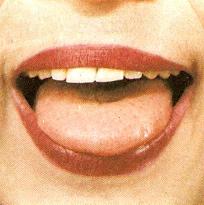                   Вот и вышел на порогЛюбопытный язычок.«Что он скачет взад-вперед?» -Удивляется народ.Широко открыть рот — «жарко», закрыть рот — «холодно»Чистим зубы                     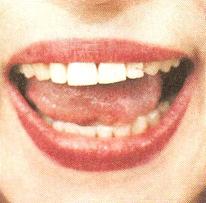                      Чищу зубы, чищу зубыИ снаружи и внутриНе болели, не темнели,Не желтели чтоб они.Месим тесто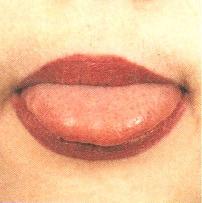 Улыбнуться,   пошлепать языком между губами — "пя-пя-пя-пя-пя...«,  покусать кончик языка зубками (чередовать эти два движения) Чашечка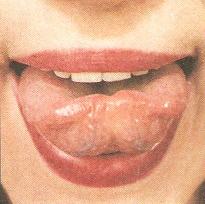 Ободок у языка – тонкая полоска,Вверх его мы загибаем-Чашечку мы получаем. Шарики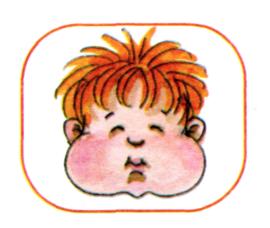 Надуть щёки,  сдуть щёки Дудочка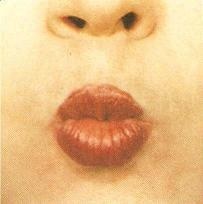                   Мои губы – трубочка-Превратились в дудочку,Громко я дудеть могу:Ду-ду-ду, ду-ду-ду.Загнать мяч в ворота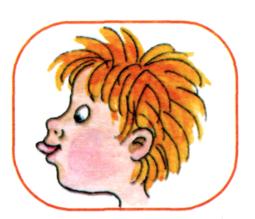 «Вытолкнуть» широкий язык между губами (словно загоняешь мяч в ворота),   дуть с зажатым между губами языком (щеки не надувать) Заборчик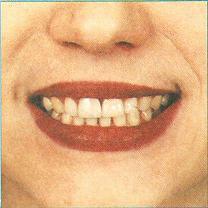 Зубы ровно мы смыкаемИ заборчик получаем…А сейчас раздвинем губы – Посчитаем наши зубы.Маляр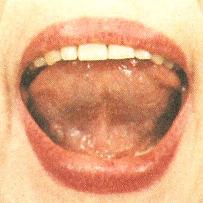                      Красить потолок пора,Пригласили маляра.Челюсть ниже опускаем,Язык к нёбу поднимаем,Поведём вперёд-назад –Наш маляр работе рад!Грибочек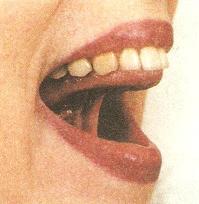                         На лесной опушке,Где жила кукушка,Вырос гриб волнушка –Шляпка на макушке.Пароход гудит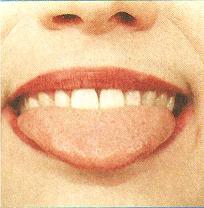 Губы в улыбке   открыть рот  с напряжением произнести долгое"ы-ы-ы..."Индюки болтают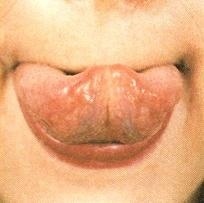 Рот чуть-чуть приоткрываю,Язычок приподнимаю,На губу положу, по губе им повожу.Потом голос подключу:Бл-бл-бл – заболбочу.Киска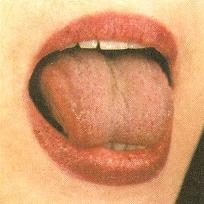 Губы в улыбке, рот открыт,  кончик языка упирается в нижние зубы.  выгнуть язык горкой, упираясь кончиком языка в нижние зубы Лошадка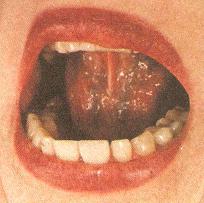 Я лошадка серый бок!Цок-цок-цок.Я копытцем постучу,Цок-цок-цок.Если хочешь – прокачу!Цок-цок-цок.Орешки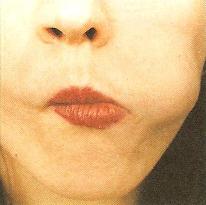 Рот закрыт,  кончик языка с напряжением поочередно упирается в щеки,  на щеках образуются твердые шарики - "орешки" Часики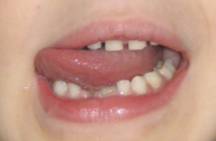 Влево –вправо, влево – вправоМой язык скользит лукаво:Словно маятник часов,Покачаться он готов.БлинчикУлыбнуться  приоткрыть рот
положить широкий язык на нижнюю губу Вкусное варенье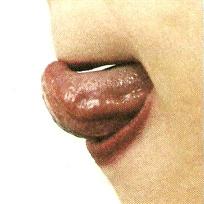 Ох и вкусное варенье!Жаль, осталось на губе.Язычок я поднимуИ остатки оближу.